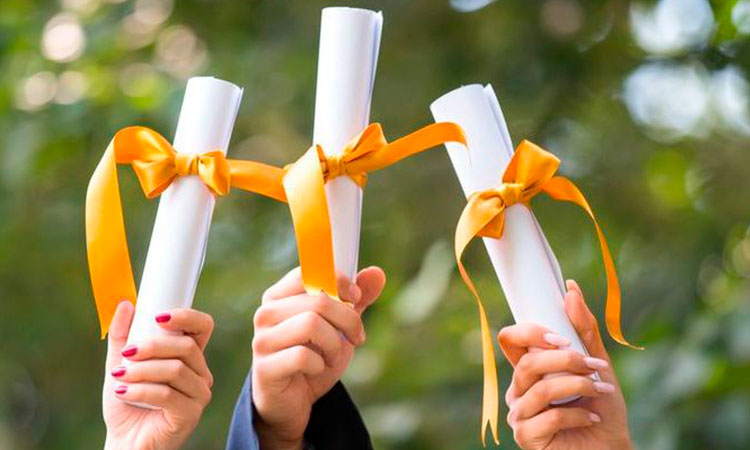 Pretende investir em si?		Ter o 6º ano?	9º ano?	12º ano?A partir de uma análise cuidada da situação de cada candidato, será traçado um plano de formação pois são vários os percursos possíveis que conduzirão à certificação desejada:Reconhecimento, Validação e Certificação de Competências (RVCC);Cursos de Educação e Formação de Adultos (EFA);Ensino Secundário Recorrente por Módulos Capitalizáveis (ESRMC);Gostaria de falar uma língua estrangeira?A experiência dos formadores da Escola Secundária de Loulé, desde há longos anos, é uma garantia de qualidade dos cursos disponíveis.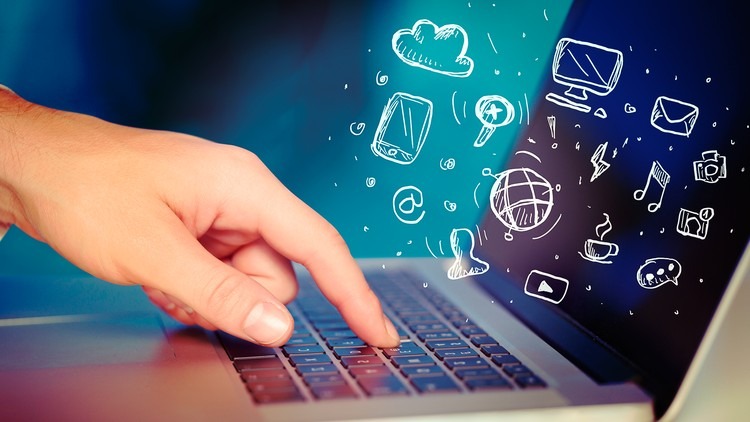 Gostaria de saber Informática?A experiência dos formadores da Escola Secundária de Loulé, desde há longos anos, é uma garantia de qualidade dos cursos disponíveis.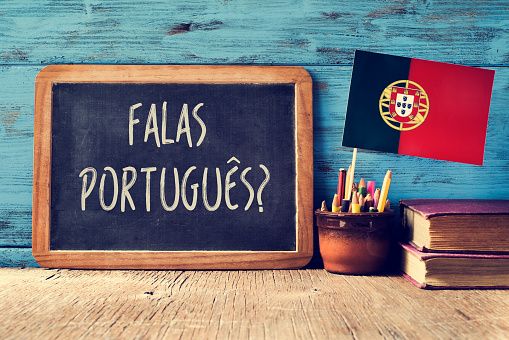 Aprender Português? Know how to speak Portuguese?(para população estrangeira residente em Portugal)Os cursos de que dispomos conferem uma certificação de nívelA1+A2 B1+B2Escola Secundária de Loulé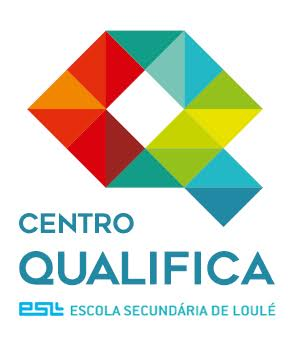 Av. Laginha Serafim8100-740 LOULÉTelefone 968 528 355E-mail: esloule@centroqualifica.gov.ptVamos agarrar este desafio?Estamos ao seu ladoEscola Secundária de LouléAv. Laginha Serafim8100-740 LOULÉTelefone 968 528 355E-mail: esloule@centroqualifica.gov.ptVamos agarrar este desafio?Estamos ao seu lado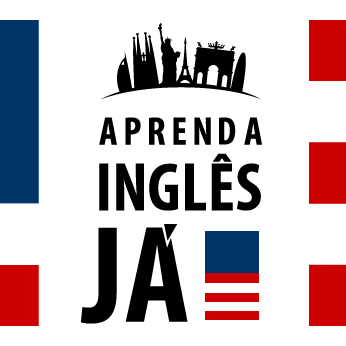 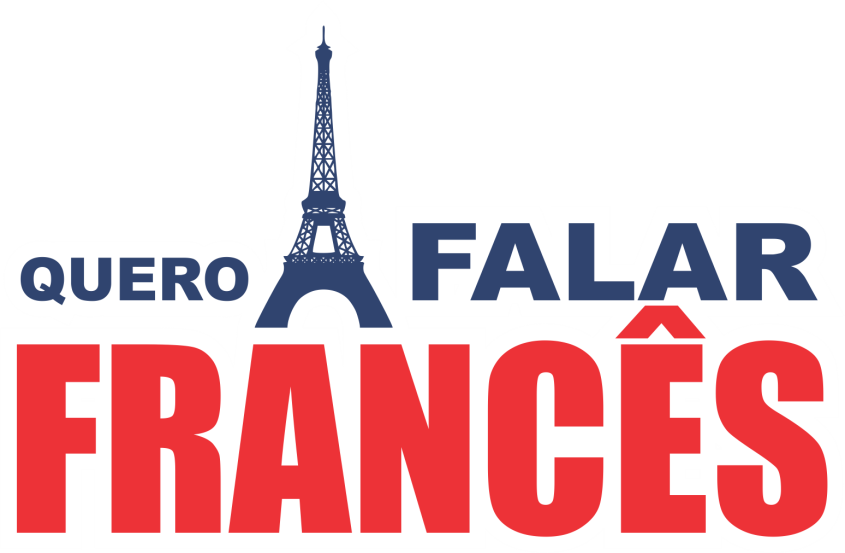 Escola Secundária de LouléAv. Laginha Serafim8100-740 LOULÉTelefone 968 528 355E-mail: esloule@centroqualifica.gov.ptVamos agarrar este desafio?Estamos ao seu ladoEscola Secundária de LouléAv. Laginha Serafim8100-740 LOULÉTelefone 968 528 355E-mail: esloule@centroqualifica.gov.ptVamos agarrar este desafio?Estamos ao seu lado